2017Florida Conference of Historians57th Annual MeetingMarch 10-12Charlotte Harbor Event and Conference CenterPunta Gorda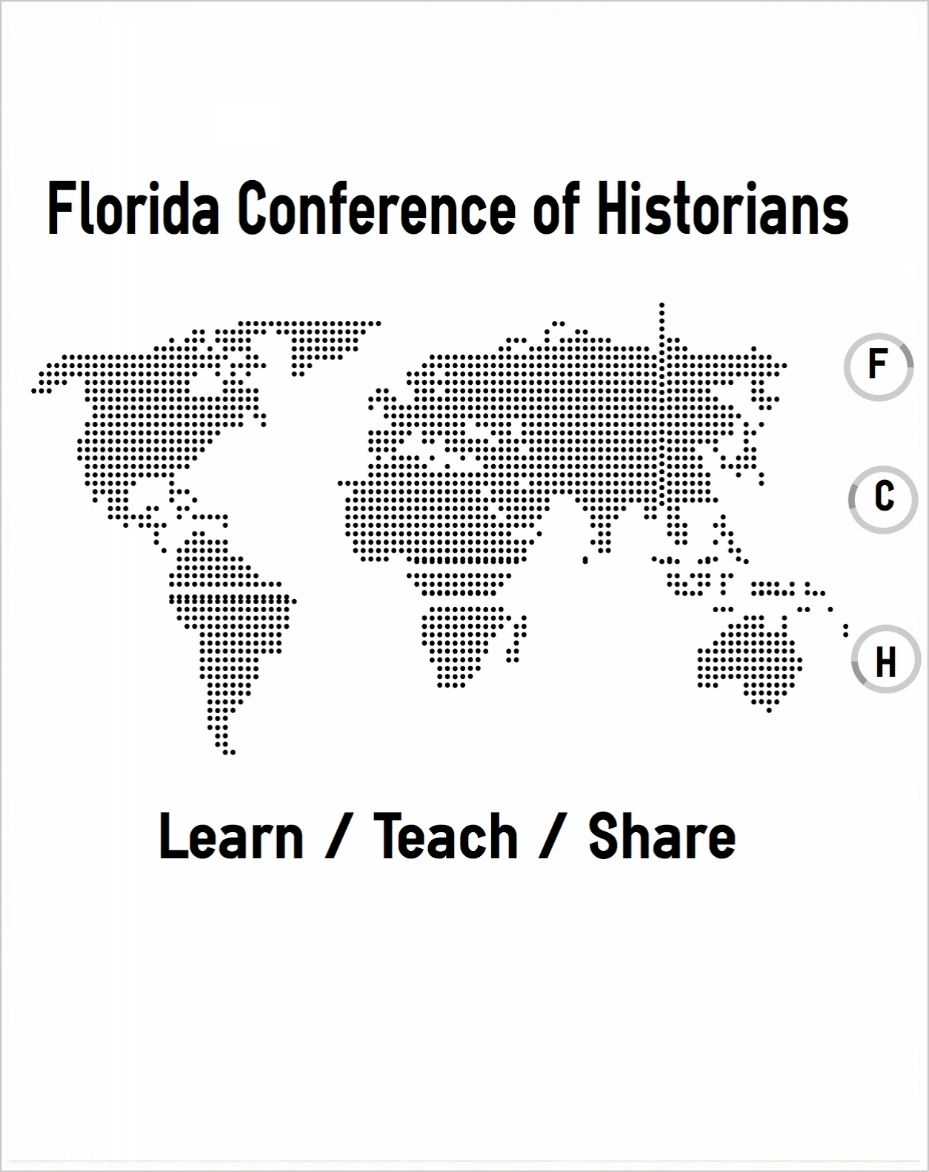 Sponsored by Florida SouthWestern State CollegeLocal Arrangements and Program Co-ChairsThomas DonaldsonFlorida SouthWestern State CollegeJesse HingsonJacksonville UniversityOfficers of the Florida Conference of Historians, 2016-2017President		Thomas DonaldsonFlorida SouthWestern State CollegePresident-Elect	David ProctorTallahassee Community CollegeTreasurer		Jesse HingsonJacksonville UniversitySecretary		David ProctorTallahassee Community CollegeFCH Annals: The Journal of the Florida Conference of HistoriansSenior EditorMichael S. ColeFlorida Gulf Coast UniversityGeneral InformationAir Travel to Punta GordaIf traveling to the meeting by air, the Local Arrangements Chair recommends flying into Punta Gorda Airport (PGD), which offers car rental and taxi services.  Allegiant Air and Frontier Airlines are the main carriers.  For your rental car needs, Hertz (941-575-7983) and Enterprise (941-575-4200) are located on-site.  For more information, go to www.flypgd.com.  In addition, other major aiports, Tampa International (TPA), Southwest Florida International in Fort Myers (RSW), Sarasota/Bradenton International (SRQ), and St. Petersburg/Clearwater International (PIE) are all within a 90 minute (or less) drive.  All of these airports offer car rental and taxi services.  Driving to the Charlotte Harbor Event and Conference CenterFrom I-75, turn off onto Exit 164 (US 17-Punta Gorda).  Turn onto US-17 toward Punta Gorda.  US-17 becomes West Marion Avenue.  Turn right onto Taylor Street.  The parking lot will be 2 blocks down on the left.The address is: 
75 Taylor Street
Punta Gorda, FL 33950Parking at the Charlotte Harbor Event and Conference Center The Charlotte Harbor Event and Conference Center has 240 parking spaces available free of charge.  Restaurant Options Available near the conference centerHurricane Charley’s Bar and GrillLaishley Crab HouseDean’s South of the BorderThe Perfect CaperHungry Howie’sLodgingLodging will be available at the Punta Gorda Waterfront Hotel, one block away from the meeting site.  There are only a limited number of rooms available at the conference rate of $129/night, so make sure to make a reservation as early as possible.  You may make a reservation by calling the Front Desk Manager, Susan McLean, or the General Manager, Trent Seguin, at 941-639-1165.  In order to get the conference rate, please let them know that you are reserving your room for the Florida Conference of Historians annual meeting. From I-75, take exit 164 for US-17 South toward Punta Gorda.  Drive for a half-mile and turn left onto Duncan Rd.  Continue onto Marion Ave and turn right onto Sullivan Street.  Proceed about 480 feet and then turn left onto W Retta Esplanade.  The Punta Gorda Waterfront Hotel will be on your right.The hotel address is:300 W Retta EsplanadePunta Gorda, FL 33950The 2017 FCH Annual Meeting will be held across the street from the hotel at the Charlotte Harbor Event and Conference Center.  More information on lodging options is available on the FCH website.Conference Activity On Friday, the FCH is hosting a reception at Hurricane Charley’s, next to the Punta Gorda Waterfront Hotel.  All conference activity on Saturday will take place at the Charlotte Harbor Event and Conference Center in Punta Gorda, located across the street from the hotel.  You may pick up your badge, program, and a copy of the FCH Annals at the registration table during the Friday reception and during the Saturday sessions.  On Sunday, there are historic tours available in the morning.  Please consult the program for the exact locations and times of panels, plenary sessions, tours, and special events.MAP OF CHARLOTTE HARBOR EVENT AND CONFERENCE CENTERSaturday panels will take place in the meeting rooms connected to the “Concourse” Area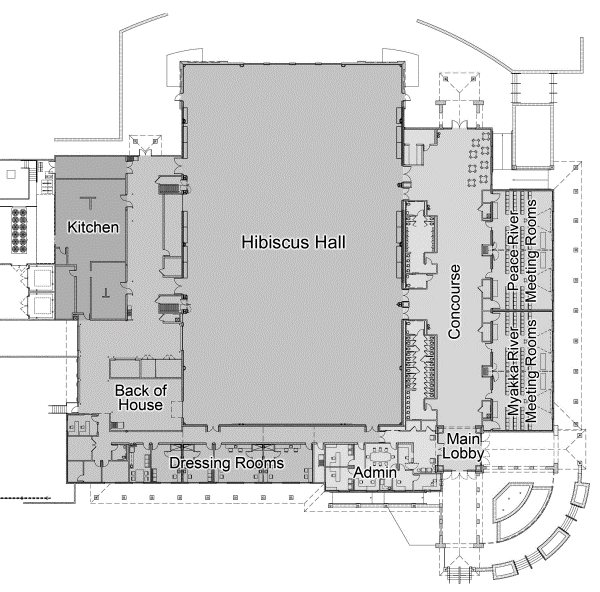 Friday, March 10, 20176:30 PM-8:30 PM: Welcome Reception and RoundtableAppetizers and Refreshments ProvidedLocation: Hurricane Charley’s Bar and GrillAdjacent to the Punta Gorda Waterfront HotelReception RoomCo-Sponsored by H-NETRobert Cassanello, Vice President of Research and Publications for H-Net will be available to answer questions about H-Net and how to create new networks6:30 PM-7:30 PM: Welcome ReceptionFCH Registration Available7:30 PM-8:30 PM: Roundtable Discussion“The Decline of General Education History Requirements in the State of Florida: An Assessment of the Problem and Possible Responses from the History Profession”David Proctor, Tallahassee Community CollegeNicola Foote, Florida Gulf Coast UniversityJesse Hingson, Jacksonville UniversityJohn Paul Hill, Warner UniversityFacilitator: David Proctor, Tallahassee Community CollegeSaturday, March 11, 20178:00 AM-12:00 PM: Registration Location: Pre-Function AreaRefreshments will be provided during the morning sessionsSession One: Saturday, 8:00 AM-9:15 AMPanel 1A: Ground-Breaking Studies in Caribbean HistorySpecial Interest Section: Undergraduate ResearchMeeting Room:  Myakka AAnalysis of the Progression of Calypso in Trinidad and TobagoCasey Haenn and Hannah Seitz, Florida Gulf Coast UniversityFrom Ordinary to Exceptional: Enslaved Women's Acts of Resistance in Caribbean PlantationsDiana Ramirez, Florida Gulf Coast UniversityThe Grievances of British Colonials in Jamaica Leading to the War of Jenkins’ EarWilliam Cobb, Florida Gulf Coast University Chair: Mike Cole, Florida Gulf Coast UniversityDiscussant: Jesse Hingson, Jacksonville UniversityPanel 1B: The Distant Global PastSpecial Interest Section: Undergraduate ResearchMeeting Room: Myakka BThe Transgressive Deification of Wu ZetianRachael Rothstein-Safra, University of Central FloridaSocial Commentary in Njal's Saga: Law in the Presence of FeudSteven T. Dunn, University of South FloridaThe Road to the Council of TrentMary E Gambrill, Florida Atlantic University Chair and Discussant: Rowena Hernández Múzquiz, Broward CollegePanel 1C: Literature, Performance, and Power in 20th Century EuropeMeeting Room: Peace ACommunism’s Futures: Intelligentsia Imaginations in the Writings of the Strugatsky BrothersElizabeth Tammaro, University of Central Florida Soviet Anti-Theatrical Prejudice: Actresses, Whores, and the Soviet StageMayhill C. Fowler, Stetson UniversityBoogeymen and Incarceration in Postwar ItalyRosetta Giuliani Caponetto, Auburn UniversityChair and Discussant: Blaine T. Browne, Broward College (emeritus) and Oklahoma City UniversityPanel 1D: Social Transformations Before “the Great War”Meeting Room: Peace BStepping into the Heart of Darkness: A Southern Woman’s Foreign Mission Work in Liberia, 1850-1870Katherine E. Rohrer, University of North Georgia	 Women and Education Reform in Ireland: Turn of the Twentieth Century FeminismsKaley Dietrich, Florida Gulf Coast UniversitySuffrage in Wonderland: Alice in Wonderland and the “Votes for Women” Controversy in Britain before the First World WarJonathon David Campbell, Georgia State UniversityChair and Discussant: David Proctor, Tallahassee Community CollegePanel 1E: Teaching, Learning, and Representing the PastSpecial Interest Section: Scholarship of Teaching and LearningMeeting Room: Hibiscus Hall ASpatializing the War of the RebellionMike Burke, University of Central FloridaExploring the Representations of Native Americans in AcademiaTiffany Owens, University of Central FloridaStill. Life.: An Immersive Experience of Listening to Oral HistoryNyssa Chow, Columbia University, Oral History Master's ProgramChair and Discussant: Julian Chambliss, Rollins CollegeSession Two: Saturday, 9:30 AM-10:45 AMPanel 2A: Social and Spatial Histories of the Early RepublicMeeting Room: Myakka ACholera and Old Hickory: Disease and the Election of 1832David Petriello, Caldwell University	Mapping Slavery in the Early Republic Lower Mississippi ValleyPatrick Luck, Florida Polytechnic UniversityThe Power of Manhood: Masculinity and the Politics of Labor in the Antebellum United StatesJohn Ermer, Florida International UniversityChair and Discussant: Mike Davis, Northwest Florida State CollegePanel 2B: Hidden Histories of the Past CenturySpecial Interest Section: Undergraduate ResearchMeeting Room: Hibiscus Hall AWorld War I Military Aviation in Florida: An Overlooked Chapter?Kathryn Rinehart, University of Central FloridaThe Forgotten Soldiers: Mi'kmaq Warriors in World War ITyler Kelley, University of Central FloridaGetting High to the Beat: Drug References in Popular Music From 1980 to 2016 and What They Say about American CultureKayla Bryant, Saint Leo University       Chair and Discussant: David Proctor, Tallahassee Community CollegePanel 2C: Florida Women in the Public SphereSpecial Interest Section: Florida HistoryMeeting Room: Myakka BFlorida Journalism Pioneer: Miami Women's Page Editor Billie O'Day Kimberly Voss, University of Central Florida   Lucy Blackman: Advocating for Women, Conservation, and Education in the Early 20th CenturyLeslie Poole, Rollins College              C. E. Quinn in St. Petersburg During World War II Peggy Macdonald, Matheson History Museum Chair and Discussant: Kimberly Voss, University of Central Florida	Panel 2D: Fight the Power:  Domination and Resistance in the Modern WorldSpecial Interest Section: Undergraduate ResearchMeeting Room: Peace ARevolutionaries and Refugees: From France to Haiti to the United StatesSamantha Sanford, New College of Florida The Case of Mary Leigh and Gladys Evans: Hunger Striking and Public Opinion in the Irish Women's Suffrage MovementAngela Hodge, New College of Florida         Blessed Are Those Who Hunger and Thirst for RighteousnessVictoria McCullough, New College of Florida Chair and Discussant: David Allen Harvey, New College of Florida	Panel 2E: “The Universal Soldier: Vietnam”, A Film with CommentarySpecial Interest Section: Media, Arts, and CultureMeeting Room: Peace BPresenter: Michael T. Barry Jr., University of FloridaIs war inevitable?  What would happen if humans could understand conflict without creating enemies or fundamentally different “others”, wrongheaded and therefore expendable?  What if we could see that soldiers fight for many reasons, ideals, and pressures, but share a universal experience?  Would this knowledge change the way we look at current wars in the Middle East?  In this film, a young filmmaker, distant from the standard narrative of the U.S. war with Vietnam, uses archival footage and interviews to retell the story.  Michael T. Barry Jr. brings training as a historian and filmmaker, compassion for the older generations of Americans and Vietnamese who suffered from the war, and a critical new eye to their stories.  The Universal Soldier will rely upon archival and interview footage that has not been seen by U.S. audiences, including archival footage by Communist and U.S. combat photographers, interviews with Northern Vietnamese women who guarded and maintained the Ho Chi Minh Trail, and with ordinary U.S. soldiers remembering a war that continues to trouble them and the collective memory of their generation.  Discussant: Michael T. Barry Jr., University of FloridaSession Three:  Saturday, 11:00 AM-12:15 PMPanel 3A: Poster SessionThis session features posters on display.  The authors will be available during this time to discuss their works and answer questions.Meeting Room: Hibiscus Hall AYesterday's News for Today's StudentsMelissa Espino and Sarah "Moxy" Moczygemba,University of Florida	The Italian Influence on Ernest HemingwayBradley Bowers, Barry UniversityTeaching American History Using Placed-Based Education and a Philosophical ApproachJessica Evers, Florida Gulf Coast University	Panel 3B: Port Cities, Port Complexes, and Maritime Trade: 18th and 19th Centuries	Meeting Room: Myakka AEmpire of Brotherly Love: Philadelphia's Maritime Trade before Independence, 1700-1775Jeremy Land, Georgia State University       The Port Complex of the Massachusetts Bay: Newburyport, Salem, and Boston during 1763-1825David Doran, Kennesaw State University/Georgia State University Surat, Bombay, and the Port Complex of Gujarat in the Eighteenth Century: Maritime Trade and the Political Economy of Western India Ghulam A. Nadri, Georgia State UniversityChair and Discussant: Ian C. Fletcher, Georgia State UniversityPanel 3C: Innovative Studies on the Second World WarMeeting Room: Myakka BIdeology and Propaganda: The Connection during the German Third Reich through FilmTaylor Neff, Florida Gulf Coast UniversityJewish POWs in Nazi Germany: Exposing the Hollywood MythD. Craig Whittington, Florida State UniversityErnest Hemingway in World War IIAnders Greenspan, Texas A&M University-KingsvilleChair and Discussant: Heribert von Feilitzsch, Independent ScholarPanel 3D: New Approaches to Modern Latin America IMeeting Room: Peace AClear to Land? George Brownell’s Aviation Meeting with Mexico, 1948Erik D. Carlson, Florida Gulf Coast University	Domesticity and Domestic Servants in U.S. Enclaves in Latin America Nicola Foote, Florida Gulf Coast University 	Chair and Discussant: Nicola Foote, Florida Gulf Coast UniversityPanel 3E: Partnering Preservation and Sustainability: The Weekly Challenger Digitization Initiative at USF, St. PetersburgMeeting Room: Peace BPreserving a Source of African American Heritage on Florida’s West Coast: The Weekly Challenger InitiativeJames Anthony Schnur, University of South Florida-St. PetersburgInvestigating and Developing a Preservation Workflow for Newspapers in a Digital ArchiveAlexandra Curran, University of South Florida-St. Petersburg Arranging and Organizing a Newspaper ArchiveShawn Ohtani and Phillip Sroka, University of South Florida-TampaChair and Discussant: Erin Mahaney, Florida Institute of Technology11:30 PM-12:30 PM: FCH Business MeetingMeeting Room: Hurricane Charley’s Bar and GrillSession Four: Saturday, 12:30 PM-2:00 PMPanel 4A: New Approaches to Modern Latin America IIMeeting Room: Myakka ATerror and Pardon in Argentina during the Rosas Era:Aftermath of the Rebellion of 1840Jesse Hingson, Jacksonville UniversityLeon J. Canova and Pancho Villa's Columbus Raid of 1916Heribert von Feilitzsch, Independent ScholarChair/Discussant: Jesse Hingson, Jacksonville UniversityPanel 4B: Media Culture in Contemporary AsiaSpecial Interest Section: Undergraduate Research/Media, Arts, CultureMeeting Room: Myakka BStylistic Transitions from 1985 to 1995 in the Work of Chinese Contemporary Artist Wu ShanzuanLauren Mathes, Florida Gulf Coast University Michael Lin and the Concept of Preservation and RevivalmentKelsey Hallbeck, Florida Gulf Coast University Evolving with Xiao Lu: A Female Contemporary ArtistTaryn Estrada, Florida Gulf Coast UniversityWu Guanzhong: The Politicality of the PaintbrushNicole Butcher, Florida Gulf Coast University 	Chair: Megan Colleen McShane, Florida Gulf Coast UniversityDiscussant: Julian Chambliss, Rollins CollegePanel 4C: Health, Environment, and Memory in FloridaSpecial Interest Section: Florida HistoryMeeting Room: Peace AChange in Animal Policies Regarding Natural Disasters in FloridaNicole M. Diehm and Richard M. Shafer, Florida Gulf Coast UniversityForty Miles of ClamsNano E. Riley, University of South Florida, St PetersburgHow Floridians Learned about the Risks of SmokingTerry M. Parssinen, University of Tampa	Indigenous Memory, Colonial Myths, Yankee Settlers, and the Indian RiverKristalyn Shefveland, University of Southern IndianaChair and Discussant: Sean McMahon, Florida Gateway CollegePanel 4D: Politics and Society in FloridaSpecial Interest Section: Florida HistoryMeeting Room: Peace B23 Awkward Days: Governor Buddy MacKay's FloridaSeth A. Weitz, Dalton State College	The Same River Twice: Florida’s 1968 Constitution from Mid-Century Draft to 2018 RevisionMary Adkins, University of FloridaThe Imperial Theater and the Mann Act: When Tampa’s Greatest Scoundrel went on TrialAndrew Huse, University of South Florida	Contested Fruit: The 1978 Hillsborough County Strawberry Pickers StrikeBrad Massey, Polk State College and University of FloridaChair and Discussant: Michael Epple, Florida Gulf Coast UniversityPanel 4E: Cultural Representations in Premodern EuropeSpecial Interest Section: Undergraduate ResearchMeeting Room: Hibiscus Hall AThe Value of the Royal Frankish Annals as a Source for the Reign of Charles the GreatDavid Bynum, New College of Florida  Morality & Consumption: Italian Sumptuary Laws in the RenaissanceVictoria Deal, New College of Florida The Mos Maiorum and Memory in Late Republican RomeKevin Cigala, New College of Florida Impossible Progress: The Renaissance as Represented in Thomas More's UtopiaChristina Graben, New College of Florida  Chair and Discussant: Melodie H. Eichbauer, Florida Gulf Coast UniversitySession Five: Saturday, 2:15 PM-3:45 PMPanel 5A: Media, Form, and Identity in HistorySpecial Interest Section: Media, Arts, and CultureMeeting Room: Myakka AHeloise and the Female Role: How Heloise Can Represent the Typical Woman of the Middle AgesTamala Malerk,	University of MemphisAncient Women in Film: On-Screen Deaths as Feminist Martyrdom Andrea Schwab, Florida Atlantic University Scottish Identity and Presbyterianism in Antrim, 1613-1670Colin Cook, University of Central FloridaBuilding the Superman: The Popularization of 1915’s The Black Stork and the Dissemination of Eugenics in Television and Motion PicturesPietra Diwan, Pontifícia Universidade Católica de São Paulo (Brazil)Chair and Discussant: Rowena Hernández Múzquiz, Broward CollegePanel 5B: Race and Ethnicity in FloridaSpecial Interest Section: Florida HistoryMeeting Room: Peace AAdvocate Recovered: Reclaiming a Lost African-American NewspaperJulian Chambliss, Rollins College	A Tale of Two Towns: Southwest Florida during Jim CrowRichard M. Shafer and Nicole M. Diehm, Florida Gulf Coast UniversityRacial Violence and Competing Memory in FloridaMeghan Martínez, Florida State UniversityHidden in Plain Sight: Early Stories from Puerto Rican OrlandoPatricia Silver, Center for Place, Culture, and Politics, CUNY Grad CenterChair and Discussant: Seth A. Weitz, Dalton State CollegePanel 5C: Crises and Wars in Florida’s PastSpecial Interest Section: Florida HistoryMeeting Room: Myakka BUnappreciated Allies: Choctaws, Creeks, and the Defense of British West Florida, 1781Jim Piecuch, Kennesaw State University    “A Miserable, God-Forsaken Hole”: The New York Times Views Civil War Tampa, 1861-1864Angela Zombek, St. Petersburg College	“How I Reached the Union Lines”: The Loyalties and Experiences of a Southern Unionist Soldier, 1862-1865Tyler Campbell, University of Central Florida   Hot Dogs in the Sunshine State: Anti-German Hysteria in Florida during World War IDrew Fulcher, University of Central FloridaChair and Discussant: Sean McMahon, Florida Gateway CollegePanel 5D: Memory, History, and Forgotten SpacesMeeting Room: Peace BTo the Memory of Brave Men: The Imperial War Graves Commission and the Burial of Indian Soldiers in the First World WarJordan Sims, University of Central Florida	Living in Moderate Obscurity: World War I Monuments in FloridaRebecca Schwandt, The University of Central Florida“Gold Rush Days” in Dahlonega, Georgia: Historical Memory and the Invention of Place Emily Mieras, Stetson University	         Edison: The Unknown PatriotAndrew D. Ortiz, University of Central Florida Chair and Discussant: Megan Colleen McShane, Florida Gulf Coast UniversityPanel 5E: New Studies on the Cold WarMeeting Room: Hibiscus Hall AGrand Design: Richard Nixon and the Politics of PovertyLawrence J. McAndrews	, St. Norbert CollegeBMEWS, NIKE-ZEUS and Eisenhower: A Do Something PresidentPatrick Gallagher, Florida Gulf Coast UniversityBishop Fulton J. Sheen's Change in Attitude toward Communism in the 1960sMichael Epple, Florida Gulf Coast UniversityThe Ideological Path to Argentina’s Dirty WarRobert Koch, University of South Florida	Chair and Discussant: Jack McTague, St Leo UniversitySession Six: Saturday, 4:00 PM-5:15 PMPanel 6A: Atlanta’s Great Speckled Bird and the Long Global SixtiesMeeting Room: Myakka AOrientations: Vietnam, Antiwar Activism, and the Great Speckled BirdIan Christopher Fletcher, Georgia State University    Connecting the Local with the Global: The Great Speckled Bird Covers AfricaCarrie Whitney, Georgia State UniversityChile in Revolution and Resistance: The Great Speckled Bird and Solidarity with Chile from Allende to PinochetJuan Pablo Valenzuela, Kennesaw State UniversityChair and Discussant: Robbie Lieberman, Kennesaw State UniversityPanel 6B: Movements and Counter-Movements in US HistoryMeeting Room: Myakka BFailed Awakening: Jonathan Blanchard and The Twilight of American Anti-Masonry, 1868-1888Mike Davis, Northwest Florida State CollegeThe Purpose of the Industrial Workers of the World within America's Labor MovementMichael Gromoll, University of Central FloridaThe Radicalism of Chinese Student Activism in Early Twentieth-Century AmericaDaniel DuBois, Saint Leo UniversityChair and Discussant: Douglas M. Astolfi, Saint Leo UniversityPanel 6C: Nation Building in Post-War Africa and the Middle EastMeeting Room: Peace ALe Service des Centres Sociaux: Education and the Question of Integration at the Height of the Algerian War (1956-1962)Amelia H. Lyons, University of Central Florida    Zanzibari Nationalism? Zanzibar After the UnionCharlotte Miller, Middle Georgia State UniversityTurkey and Erdogan: Betwix Neo-Ottomanist Ambitions and Erratic TransAtlantic Security CommitmentsMarco Rimanelli, Saint Leo UniversityChair and Discussant: Marco Rimanelli, Saint Leo UniversityPanel 6D: Forgotten Histories of the Second World WarSpecial Interest Section: Undergraduate ResearchMeeting Room: Hibiscus Hall AThe Vital Role of Operation FortitudeStephen Krzeminski, Florida Atlantic University Politicizing Health: The Nazis' Forgotten Anti-Smoking Campaign and Twentieth-Century EugenicsJohn Lancaster, University of Central FloridaChair and Discussant: Blaine T. Browne, Broward College (emeritus) and Oklahoma City UniversityPanel 6E: “Marching Forward”, A Film with CommentarySpecial Interest Sections: Florida History/Media, Arts, and CultureMeeting Room: Peace BPresenters: Nicole Mariutto, University of Central FloridaOswmer Louis, University of Central FloridaKyle Aulow, University of Central Florida	This 25-minute documentary “Marching Forward” explores a story of unity in 1964 segregated Orlando, when one white high school marching band (Edgewater High School) and one black high school marching band (Jones High School) were invited to perform at the 1964 World’s Fair in New York City.  Despite the strict racial segregation of school and public places, both bands reached the World’s Fair, coming together through music and sense of community.  We want to be able to share this story with present day audiences to begin a community discussion about race relations in the 1960s and how Orlando, and the country, seemed to stray away from racial hostility, at least in the public eye.  We feel that peer feedback and comments can help us improve our documentary in order to get the best out of our story.Discussant: Robert Cassanello, University of Central FloridaSession Seven: Saturday, 5:30 PM-6:45 PMPanel 7A: Cultural Landscapes of FloridaSpecial Interest Section: Florida HistoryMeeting Room: Peace AThe Sarasota Launching of a MiracleThomas J McInerney, Metropolitan State University of DenverStriking Out Against Radicalism: Baseball, Class, and Labor Organization in Tampa, FL, 1899-1920Paul Dunder, University of South Florida	Henry Flagler and Florida Philanthropy:  The Stetson University ConnectionDebbi Dinkins, Stetson UniversityChair and Discussant: Sean McMahon, Florida Gateway CollegePanel 7B: Art, Vision, and Spectacle in Twentieth Century Asia Special Interest Section: Media, Arts, and CultureMeeting Room: Peace BAnime in Infrastructure: Through an Industrial and Technological PerspectiveYuzuru Nakagawa, Japan Institute of the Moving Image (Japan)The Influence of the “Zhuhai ‘85 New Wave Large-Scale Slide Exhibition” (Zhuhai bawu meishu sichao daxing huandengzhan) on Contemporary Chinese ArtMegan Colleen McShane, Florida Gulf Coast UniversityThe Power of the Familiar: Intertextuality in Anime and Manga through Hirano Kouta’s HellsingJaviera N. Reyes-Navarro, Independent Scholar  Chair and Discussant: Thomas Donaldson, Florida Southwestern State CollegePanel 7C: Authority and Culture in the AmericasMeeting Room: Myakka AHow Did Jumonville Die? The Death That Sparked the French and Indian WarAaron Lewis, University of South Florida	The Case of the Common Scold: Gendered Speech and Social Order in Colonial New EnglandChristin Leigh King, University of Central FloridaLady’s with Parasols and Pineapples: Popular Perceptions of Saint-Dominguan Women of Color in the Atlantic World, 1790-1840Megan Neary, Georgia State UniversityChair and Discussant: David Harvey, New CollegePanel 7D: Beyond the Big Top: The Cultural Impact of the CircusMeeting Room: Myakka BMarketing Masculinity: Representations of the Male in Circus EphemeraMarcy W. Murray, State College of FloridaChanging the Cultural Climate: The Influence of the Circus on the West Coast of FloridaDeborah W. Walk, The John and Mable Ringling Museum of ArtMaking It Modern: Icons of 20th Century Culture and the Ringling Circus Jennifer Lemmer Posey, The John and Mable Ringling Museum of ArtChair and Discussant: Marcy W. Murray, State College of Florida 	7:00 PM-8:00 PM: Keynote Address Meeting Room: Myakka A/BCharlotte Harbor Event and Conference CenterPunta Gorda, FloridaWelcoming Remarks and Introduction of Keynote SpeakerDr. Michael ColeFlorida Gulf Coast UniversityKeynote AddressDr. Murdo MacLeodProfessor EmeritusUniversity of FloridaMaterial Life and Narrative History, the uses of both: Some neglected aspects of the last 50 years of Spanish Colonial Life in HondurasThe early 18th century in Honduras was an era of recovery from the disastrous 16th century. That all changed in the 1770s with cattle epidemics, rising prices of staples such as jerked beef, beans and maize, and stagnant wages in many sectors.  These changes, I found, were the background to independence, but political and ethnic disturbances were also in play. Honduras had become a country with a mulatto majority, with increasing discontent or indifference to Spaniards and Catalans, and the whole regime. New Spanish legislation -- the so called Bourbon Reforms - stirred the pot, and smuggling with the English in Jamaica did not help.The Tegucigalpa elites, with a tradition of treating the lower classes with the strict but often benevolent paternalism of the time, watched them closely, and gradually discerned that the masses were indifferent or hostile to the Spanish colonial regime, and went for independence. Attention to the U.S. war of independence, the Enlightenment, the French Revolution, Napoleon, the revolts in Mexico, and tumultuous events in Spain, together the usual explanations for Central American independence, were certainly of importance, but the history of internal economics, politics, and ethnic differences has been ignored, and, this research will claim, was the most important factor in reaching independence. How much this kind of research would help to explain the independence movements in the other Central American regions is unknown, but further research would perhaps yield some surprising results.8:00 PM-8:30 PM: BanquetMeeting Room: Hibiscus Hall ACharlotte Harbor Event and Conference CenterPunta Gorda, FloridaAttendees and Guests must wear theirconference badges to attend the banquetWelcoming RemarksDr. Thomas DonaldsonFlorida Southwestern State CollegeFCH President, 2016-2017Presentation of Best Paper AwardsJ. Calvitt Clarke III Award for Best Undergraduate Student Paper: Presented by Dr. Jesse Hingson, Jacksonville UniversityBlaine T. Browne Award for Best Graduate Student Paper:Presented by Blaine T. Browne, Broward College (emeritus) and Oklahoma City UniversityThomas M. Campbell Award for Best Professional Paper:Presented by Dr. David Proctor, Tallahassee Community CollegeRemarks on the FCH AnnalsDr. Michael S. ColeFlorida Gulf Coast UniversitySenior Editor, FCH AnnalsRemarks on the 2018 FCH Annual MeetingDr. David ProctorTallahassee Community CollegeSunday, March 12, 2017Indian Spring Cemetery Living History Tour9500 Indian Spring Road, Punta Gorda, FL 33950 8:30 am-11:00 amPick-Up Location: Punta Gorda Waterfront HotelJoin the Charlotte County Historical Center on a guided tour of Charlotte County's second oldest cemetery. Witness history unfold as living historians recount the triumphs and tragedies faced by early pioneering families.  This is an outdoor walking tour; closed-toe, athletic footwear is highly recommended.  Participation is FREE and shuttle service will be provided beginning at 8:30 a.m. for those who register.Punta Gorda Historic Mural Walking TourTour 1: 8:30-9:45 amTour 2: 10:00-11:45 amPick-Up Location: Punta Gorda Waterfront HotelSince 1994, the Punta Gorda Historic Mural Society has created 29 murals around downtown Punta Gorda, capturing the rich history of the area through the beauty of mural art.  The Society is offering a walking tour approximately 1.5 hours in length.  No more than 20 people per tour.  Participation is FREE for those who register.Our Special Thanks To:Daniel Fandino and H-NetSusan McLean, Trent Seguin, and the Staff of the Punta Gorda Waterfront Hotel Management and Staff at Hurricane Charley’sTraci Roberts and the Staff at La Quinta Inn and Suites at Port CharlotteSandy Darna and the Staff at the Charlotte Harbor Event and Conference CenterAshley Pulver, Food and Beverage ManagerSAVOR…Charlotte HarborDr. Michael Cole and the History Faculty of Florida Gulf Coast UniversityAnnette Snapp, Historian (Community Services)
Crystal Diff, Programming CoordinatorCharlotte County Historical CenterKelly Gaylord and thePunta Gorda Historic Mural SocietyMatthew Smith and WGCU-Fort MyersJax Press Printing, Inc.Community First Credit UnionThank you for attending the2017 Florida Conference of Historians!  We hope to see you again for the 58th annual meeting hosted by Tallahassee Community College!Please go to our website http://www.floridaconferenceofhistorians.org or follow us on Twitter (@FLHistorians) for updates.NOTES